今年もやります！フランス語フランス文学コースによる1年生のためのフランス文化紹介企画！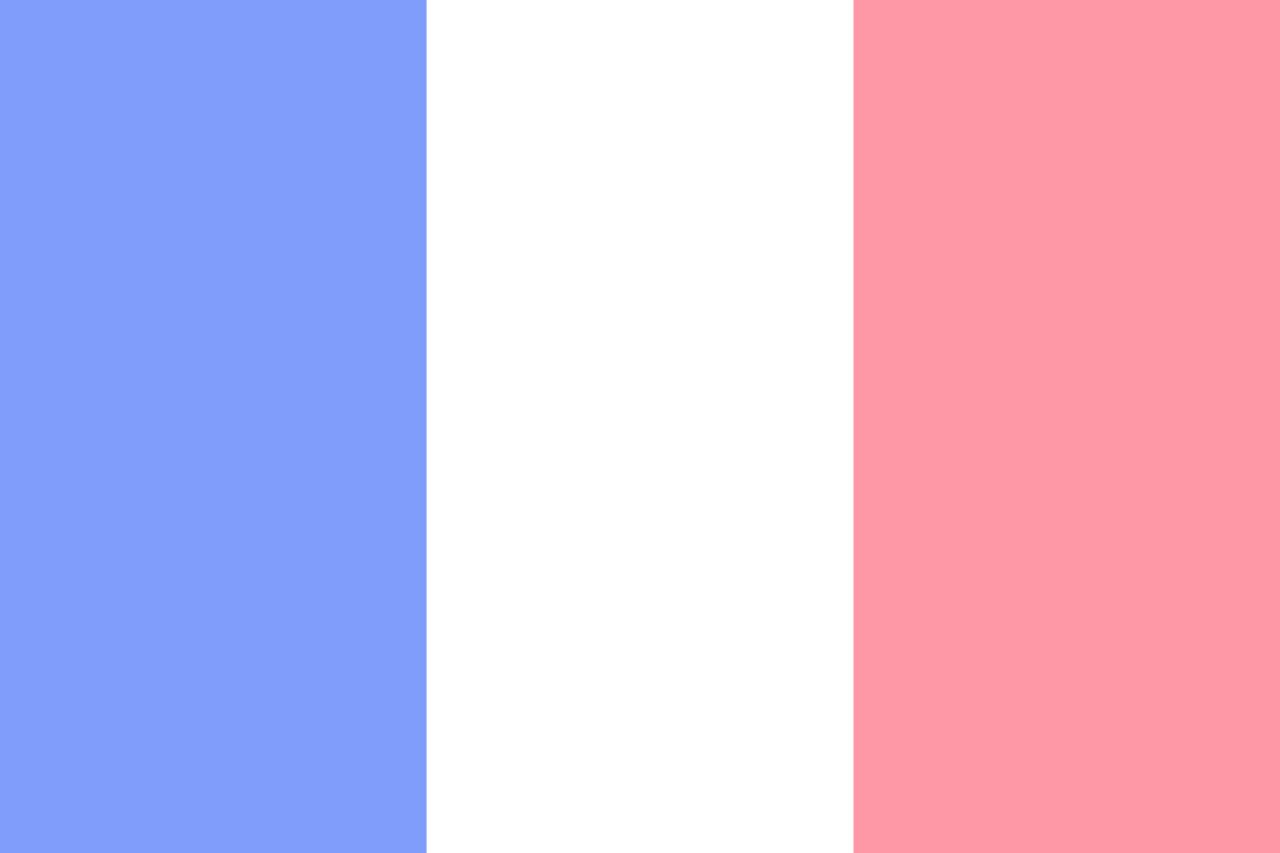 (もちろん2年生以上の方々の来聴も大歓迎！)仏文ライヴ2022 vol. 1 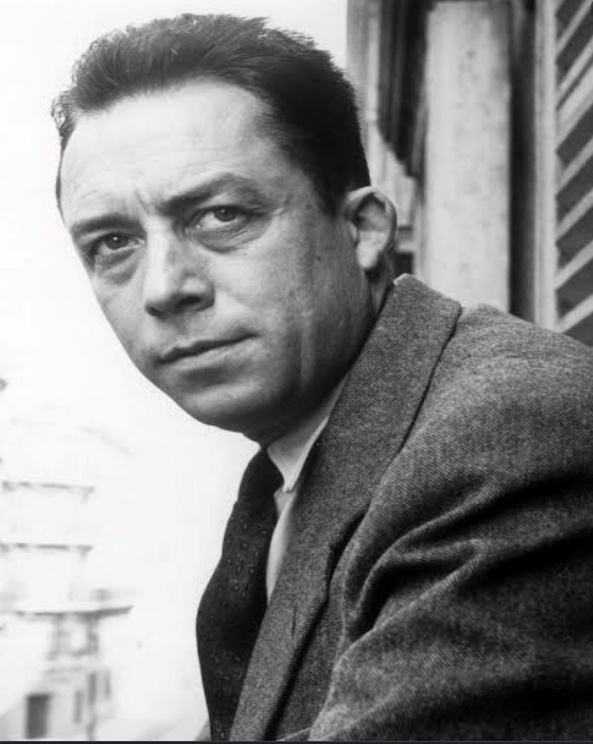 アルベール・カミュの小説をめぐって講師　　カミュのいう「不条理」って何？専門家がわかりやすく解説します。２０２２年５月２０日（金）１７：００～１８：３０Zoom事前登録制・途中入退場は自由です！事前の登録は仏文HPからお願いします。http://flas.waseda.jp/french/actualites/2022/05/10/2832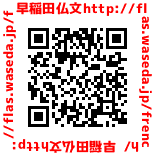 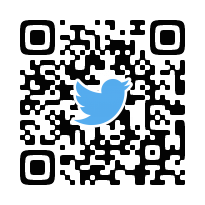 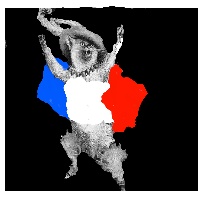 